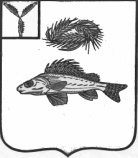 СОВЕТМАРЬЕВСКОГО МУНИЦИПАЛЬНОГО ОБРАЗОВАНИЯЕРШОВСКОГО РАЙОНА САРАТОВСКОЙ ОБЛАСТИРЕШЕНИЕот  25.05.2018 г.                                 № 76-165Об определении должностного лица,ответственного за направление сведений для включения в реестр лиц, уволенных в связи с утратой доверия. 	В соответствии с Федеральным законом от 25 декабря 2008 г. № 273-ФЗ «О противодействии коррупции», постановлением Правительства РФ от 05.03.2018 г. № 228 «О реестре лиц, уволенных в связи с утратой доверия» и Уставом Марьевского муниципального образования, Совет Марьевского муниципального образования   РЕШИЛ: 1.Определить Главу Марьевского муниципального образования ответственным за направление сведений в отношении лиц, замещавших муниципальные должности , должности муниципальной службы Марьевского муниципального образования, за исключением лиц, замещавших указанные должности в избирательной комиссии муниципального образования, для включения в реестр лиц, уволенных в связи с утратой доверия, а также для исключения из реестра в соответствии с требованиями Федерального закона от 25 декабря 2008 г. № 273 ФЗ «О противодействии коррупции», постановлением Правительства РФ от 05.03.2018 г. № 228 «О реестре лиц, уволенных в связи с утратой доверия»                                                                                  2.Настояшее решение вступает в силу со дня официального опубликования (обнародования).Глава Марьевского муниципального образования                                           С.И. Яковлев